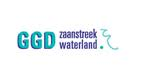 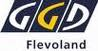 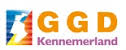 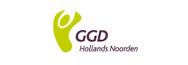 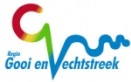 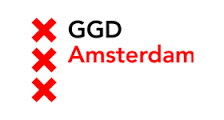 Uitnodiging Nascholing Seksuele Gezondheid Noord-Holland/Flevoland 12 maart 2019Beste mensen, De eerste nascholing Seksuele Gezondheid van dit jaar! Na de nascholing van oktober jl. weer een nascholing met veel inhoudelijke onderwerpen, betreffende onze sense- en soahulpverlening.Geef je op bij Carien Manuels via cmanuels@ggd.amsterdam.nl . We hopen dat jullie in grote getale komen, accreditatie wordt aangevraagd bij de V&VN. AbSG, NVVS en KABIZ.Graag je speciale aandacht voor het proefschrift van Martijn van Rooijen. Jullie zullen allen een afschrift van een hoofdstuk van zijn proefschrift ontvangen, met daarbij de vraag of je dat hoofdstuk wilt lezen en één kritische vraag daarover wil stellen. Zo zijn jullie goed geinformeerd en kan hij oefenen voor de verdediging van zijn proefschrift op 27 maart as.Datum (data) en tijd(en):  dinsdag 12 maart 2019                                           13.30- 17.00 uurLocatie: De Nieuwe KHL	  Oostelijke Handelskade44              1019 BN  AmsterdamProgramma (met tijden en onderwerpen): 13.30-13.35u	 Inleiding Clarissa Vergunst13.35-14.30u    Inventarisatie van huiselijk geweld binnen een CSG?   		Charlie van der Weijden, GGD Flevoland14.30-15.00u 	Pauze15.00-16.00u 	HIV-testen in tijden van PrEP		Elske Hoornenborg, internist-infectioloog16.00-17.00u	Strategies for clinical and public helath management of sexually transmitted infections		Martijn van Rooijen                   Voorbereiding: (bv literatuur enz.)Sohal AH, et al. Sex Transm Infect 2017;0:1–5. doi:10.1136/sextrans-2016-052866 Titel Improving the healthcare response to domestic violence and abuse in sexual health clinics: feasibility study of a training, support and referral interventionBMC Family Practice 2007, 8:49 doi:10.1186/1471-2296-8-49 Titel: The sensitivity and specificity of four questions (HARK) to identify intimate partner violence: a diagnostic accuracy study in general practiceRichtlijn:  Responding to Domestic Abuse in Sexual Health Setting, BASHH Sexual Violence group, Feb 2016Acquisition of wild-type HIV-1 infection in a patient on pre-exposure prophylaxis with high intracellular concentrations of tenofovir diphosphate: a case report Dr Elske Hoornenborg MD https://doi.org/10.1016/S2352-3018(17)30132-7Strategies for clinical and public health management of sexually transmitted infections, prefschrift Martijn van Rooijen, te verdedigen op 27 maart 2019.Komt allen!Groeten van Clarissa Vergunst en Carien Manuels